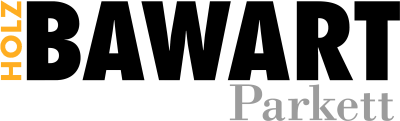 PositionBezeichnungBezeichnungBezeichnungMengeGesamtpreis1 Klebe Parkett 8 mm   Englisch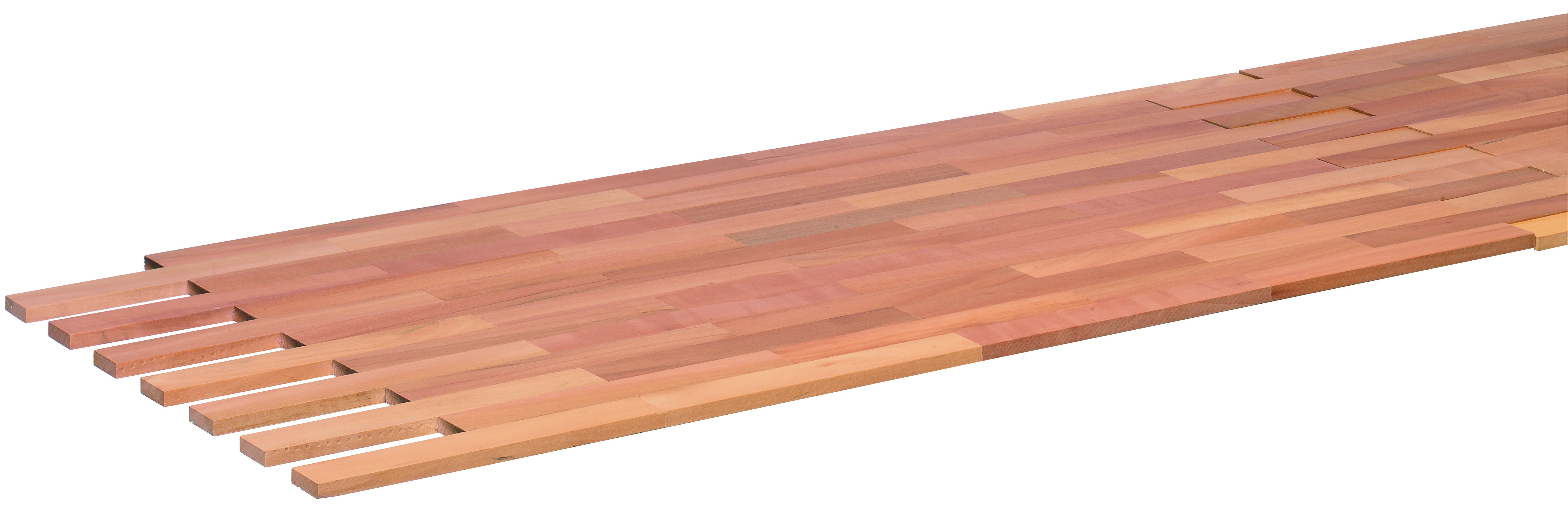 Liefern und verlegen von Bawart Klebe Parkett 8 mm stark, vollflächig mit Spezialklebstoff EC1 (lt. Herstellerangaben) auf verlegefähigen Untergrund verklebt Liefern und verlegen von Bawart Klebe Parkett 8 mm stark, vollflächig mit Spezialklebstoff EC1 (lt. Herstellerangaben) auf verlegefähigen Untergrund verklebt Liefern und verlegen von Bawart Klebe Parkett 8 mm stark, vollflächig mit Spezialklebstoff EC1 (lt. Herstellerangaben) auf verlegefähigen Untergrund verklebt Brandverhalten: Cfl_s1 geprüftBrandverhalten: Cfl_s1 geprüftBrandverhalten: Cfl_s1 geprüftHolzart:EicheEicheQualität:Länge:160 mm160 mmBreite:  23 mm  23 mmStärke:    8 mm    8 mmVerlegeart:EnglischEnglischLohn:Material:Einheitspreis/m²:Einheitspreis/m²:Einheitspreis/m²:2 Oberfläche lackierenSchleifen und Lackieren der Parkettoberfläche mit LOBA Wasserlack 2K Duo laut HerstellerangabenSchleifen und Lackieren der Parkettoberfläche mit LOBA Wasserlack 2K Duo laut HerstellerangabenSchleifen und Lackieren der Parkettoberfläche mit LOBA Wasserlack 2K Duo laut HerstellerangabenLohn:Lohn:Lohn:Material:Material:Material:Einheitspreis/m²:Einheitspreis/m²:Einheitspreis/m²: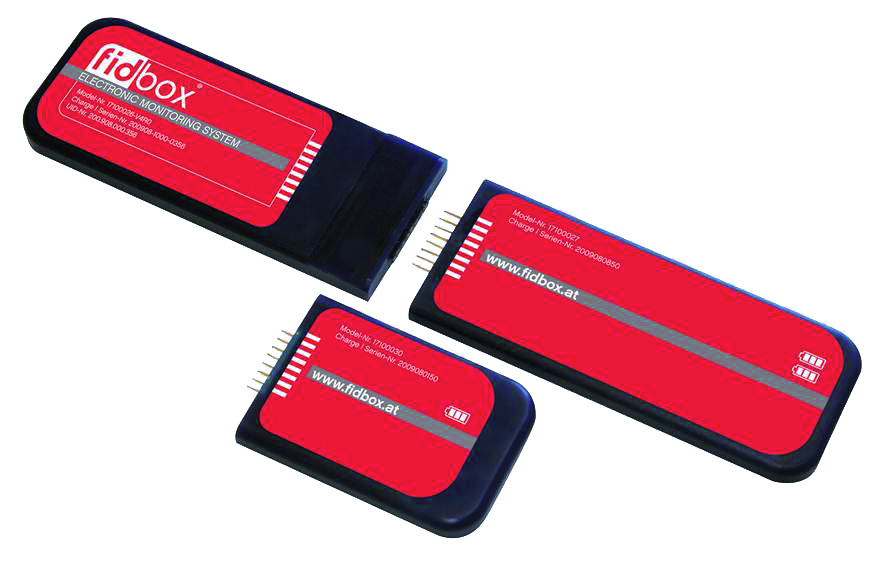 2.1 Variante: 	Oberfläche ölenSchleifen und Ölen der Parkettoberfläche mit WOCA Diamondöl laut HerstellerangabenSchleifen und Ölen der Parkettoberfläche mit WOCA Diamondöl laut HerstellerangabenSchleifen und Ölen der Parkettoberfläche mit WOCA Diamondöl laut HerstellerangabenLohn:Material:Einheitspreis/m²:Einheitspreis/m²:Einheitspreis/m²:3 Sockelleisten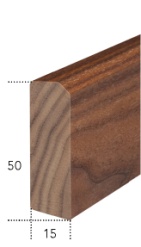 Liefern und montieren von Sockelleisten Bawart SL300 massiv, 15/50 mm, gedübelte MontageLiefern und montieren von Sockelleisten Bawart SL300 massiv, 15/50 mm, gedübelte MontageLiefern und montieren von Sockelleisten Bawart SL300 massiv, 15/50 mm, gedübelte MontageHolzart:Holzart:Oberfläche:Oberfläche:Lohn:Lohn:Material:Material:Einheitspreis/lfm:Einheitspreis/lfm:Einheitspreis/lfm:AngebotssummeAngebotssummeAngebotssummezuzüglich 20 % MwStzuzüglich 20 % MwStzuzüglich 20 % MwStGesamtbetragGesamtbetragGesamtbetrag